附件1精品在线开放课程申报书课程名称：                             课程负责人：                           联系电话：                             所在院校：                             申报类别：  □财经类    □商科类       全国高等职业院校财经类、商科类专业在线开放课程联盟秘书处制二○一九年三月填表说明：    一、申报资格    1.具有一定课程建设基础，已立项省级、校级在线开放课程，有意向提升课程建设内涵的全国高等职业院校财经类、商科类专业在线开放课程联盟成员及课程负责人。    2.已在或拟在智慧职教（http://www.icve.com.cn/）平台和爱课程（http://www.icourses.cn）平台上线的课程。    二、申报类别    1.财经类    财务会计类、财政税务类、金融类专业课程；经济学、统计等经管基础课程；财经类专业传统文化课程。    2.商科类    电子商务类、市场营销类、物流类、经济贸易类、工商管理类等专业课程；创新创业教育相关课程；管理学、伦理学、经济法等经管基础课程；商科类专业传统文化课程。一、课程基本情况二、课程团队情况三、课程特色及建设计划（不超过500字）四、诚信承诺五、学校推荐意见附件2                  交通指引萧山国际机场    1.出 租 车：全程26公里，时间32分钟左右，车费90元左右。    2.机场大巴：步行至杭州萧山国际机场公交站，乘坐机场大巴汽车南站线，到杭州汽车南站公交站步行20分钟到达瑞莱克斯大酒店。    3.地    铁：步行至杭州萧山国际机场公交站，乘坐机场大巴平海路线到城站火车站公交站，转乘地铁1号线到近江地铁站C2口，步行10分钟到达瑞莱克斯大酒店。杭州火车站    1.出 租 车：全程3.6公里，时间15分钟左右，车费17元左右。    2.地    铁：步行至城站地铁站，乘坐1号线到近江地铁站C2口，步行10分钟到达瑞莱克斯大酒店。杭州东站    1.出 租 车：全程9.6公里，时间28分钟左右，车费27元左右。    2.地    铁：步行至火车东站地铁站，乘坐1号线或4号线到近江地铁站C2口，步行10分钟到达瑞莱克斯大酒店。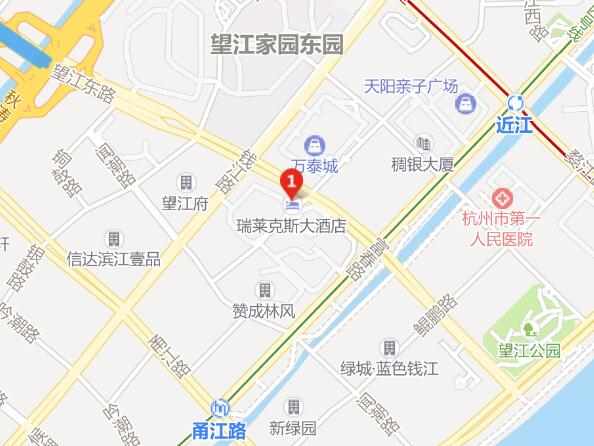 课程名称课程负责人课程对象（可多选）□高职高专   □五年制高职   □应用型本科   □社会学习者课程类型（可多选）□专业基础课     □专业核心课  □专业拓展课□文化素质教育课 □创新创业课  □其他已开课平台及课程链接拟开课平台□智慧职教     □爱课程拟上线时间序号姓名单位职务职称联系电话QQ号12345…课程负责人介绍（不超过300字）（在承担学校教学任务、开展教学研究、近5年来获得教学科研奖励方面的情况等）（本课程运用信息技术在课程体系、教学内容和教学方法等方面的改革情况，以及课程建设进度安排）本人已认真填写并检查以上材料，保证内容真实有效，申报课程名称、课程团队、课程内容与实际情况一致，课程只在拟开课平台上线。保证所建课程没有法律法规禁止传播的内容，没有政治性、道德性问题和科学性错误，没有泄露国家秘密的内容，不存在侵犯知识产权现象。 课程负责人（签字）：                                                  年    月    日         负责人签字：       学校盖章：        年    月    日